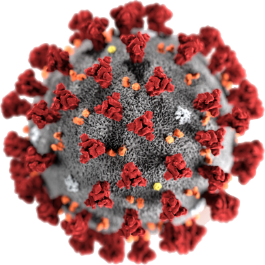 COVID  -  19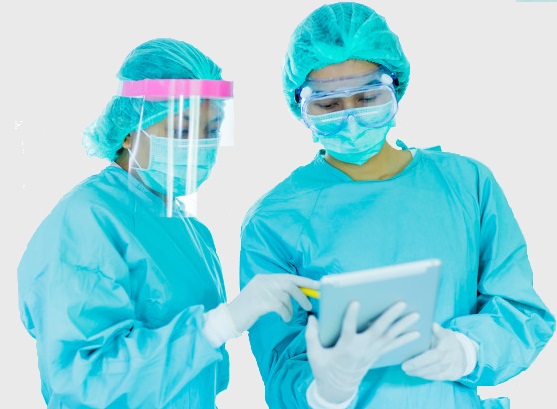 What is PPE?4  May  2020PPE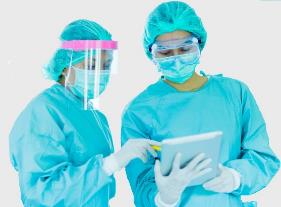 It is Personal Protective Equipment. It is the clothes many hospital staff wear now.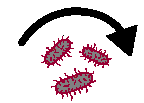 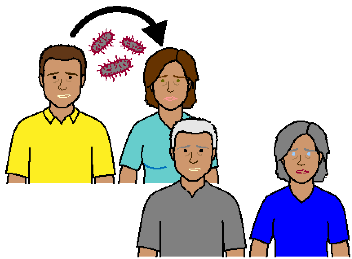 It helps stop people getting COVID  -  19. Like 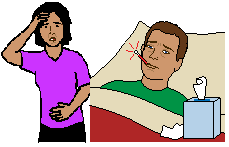 from some one who may have COVID  -  19 tothe staff in 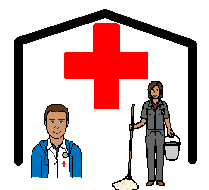 hospitalsnursing homes 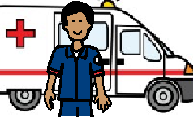 ambulances.What do they wear?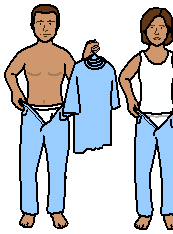 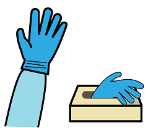 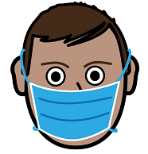 The staff will wearglovesa mask 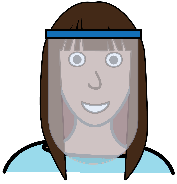 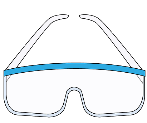 glasses. Some people wear a full face coveranda gown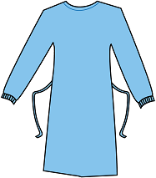 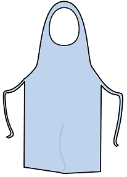 an apron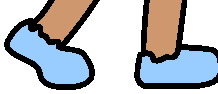 covers over their shoes.People can all look the same.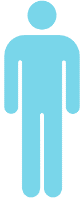 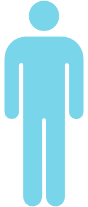 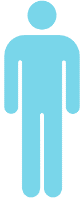 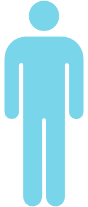 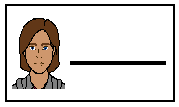 Many staff have on their gowntheir nametheir photoandwhat they do. Like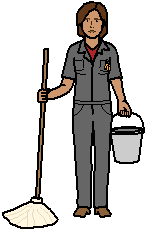 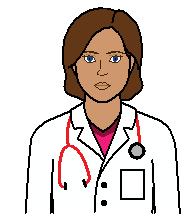 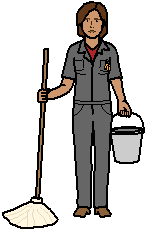 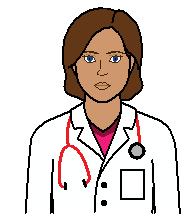 doctor nursecleaner.Why do they need to wear PPE?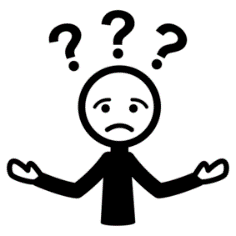 It can be easy to get COVID -  19.It is in tiny tiny drops of stuff from our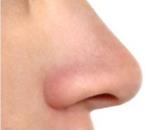 nose 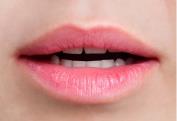 mouth. We may also get it on our hands when we 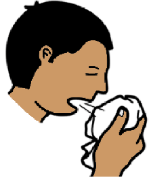 sneezecoughtouch our face.Then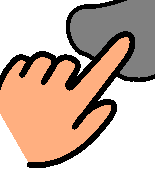 We touch an object. Read the fact sheet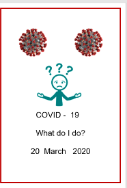 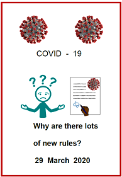 Look after your selfWhy are there lots of new rules.COVID -  19 can stay on that object.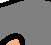 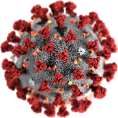 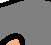 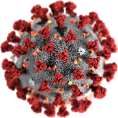 Some times it can stay for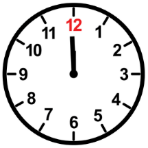 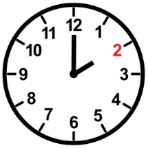 a short time. Like  2  hoursor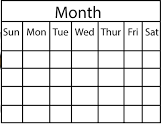 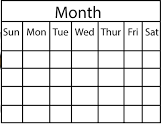 a long time. Like  3  days. They do not know how long COID – 19  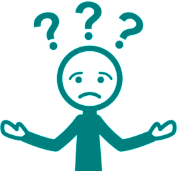 stays on objects. More information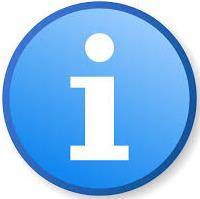 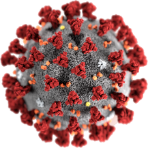 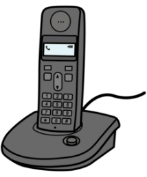 COVID  -  19 information. Call  1800  020  080.You can call at 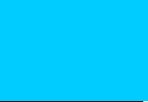 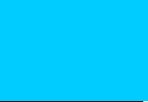 any time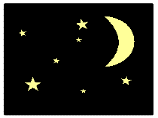 any day. Translations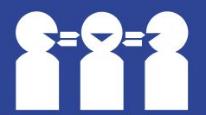 Call 131  450ImagesWe have used images from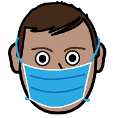 Easy on the I Freepikpsd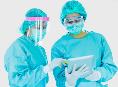 FreepikMayer-Johnson 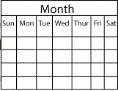 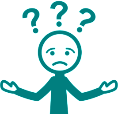 Picto-Selector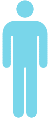 SocialBuzzTheNounProject. This fact sheet is based on www.health.com What is PPE? Everything You Need to Know About Personal Protective Equipment Amid the Coronavirus Outbreak  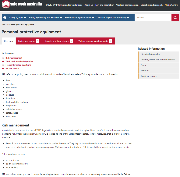 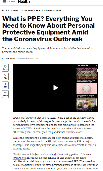 3  April  2020 andwww.safeworkaustralia.com Personal Protective Equipment.  4  May  2020Access Easy English wrote the Easy English.  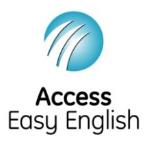 4  May  2020.